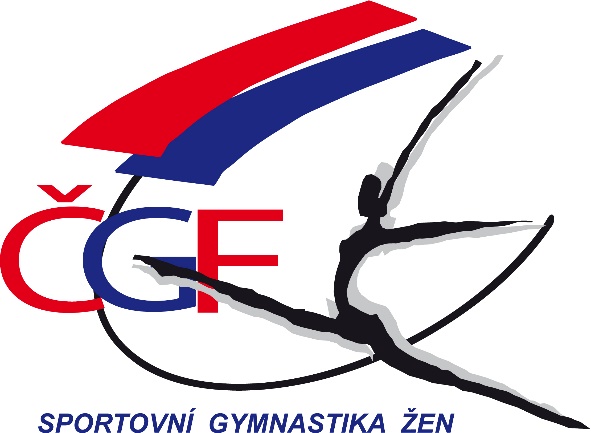 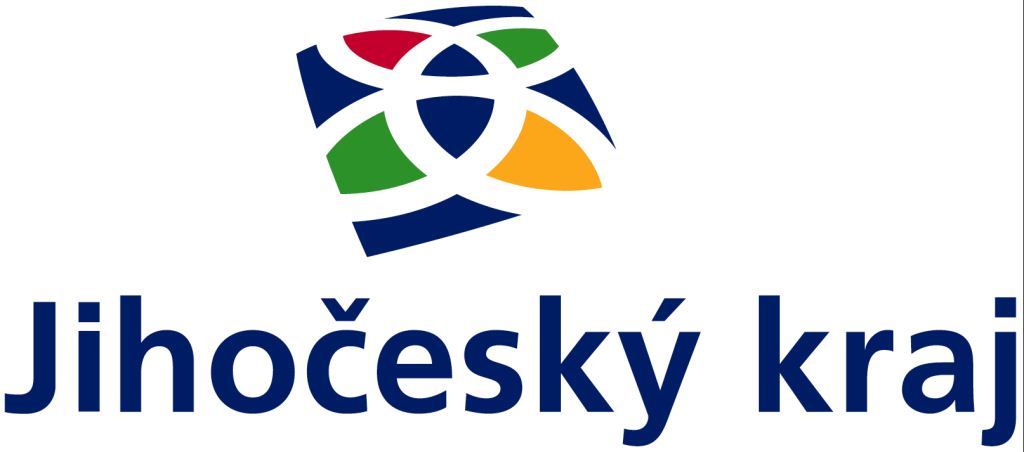 Tělovýchovná jednota Spartak MAS Sezimovo Ústíve spolupráci s oddílem Sportovní gymnastika Pelhřimov z.spořádáz pověření ČGF – KSK Jihočeského kraje za finanční podpory KÚ Jihočeského krajekrajský přebor jednotlivkyň  Jihočeského kraje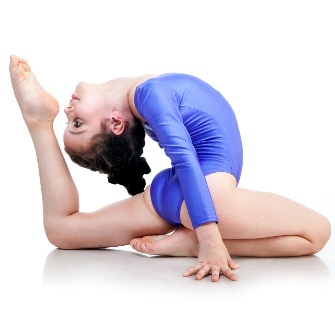 ve sportovní gymnastice ženpro rok 2022Pelhřimov, sobota 28. května 2022ROZPIS KRAJSKÉHO PŘEBORU JEDNOTLIVKYŃ VE SPORTOVNÍ GYMNASTICE ŽEN PRO ROK 20221. 	Všeobecná ustanoveníPořadatel:	Oddíl sportovní gymnastiky TJ Spartak MAS SÚ,ve spolupráci s oddílem SG Pelhřimov a KSK JK a KVČinovníci:	Ředitel závodu		Zourová Světlana		Hlavní rozhodčí		Jírová Dita		Jednatel, hospodář	Bago GustavPrezence		Svobodová ŠtepánkaHlasatel			Vedoucí počtář           	Zour Jan                       	Vedoucí technické čety     Svoboda PetrMísto:		sportovní hala Nádražní 1536, 393 01 Pelhřimov                             https://mapy.cz/s/2CdRc Datum:		sobota 28.5. 2022Přihlášky:           do 24. 5. 2022 elektronicky přes GIS Podmínka účasti: včas zaslaná přihláška, platná lékařská prohlídka,         		   gymnastický trikot, registrace u ČGFStartovné:	200,-Kč za závodniciÚhrada:              trenéři startují na náklady vysílající organizace, úhrada                            rozhodčích dle platných směrnic ČGFZávodní kancelář: bude otevřena v den závodu pro všechny kategorie od 7:30         Kategorie:          VS0 A,B, VS1 A,B, VS2 A,B, VS4B, VS5B, VS6B VS3C,VS4C, VS5C, VS6CRozhodčí:           nominace rozhodčích bude zaslána předsedkyní KRŽ a zveřejněna i v GISUObčerstvení:       zajištěno v prostorách haly - bufetCeny:                   jednotlivci na 1. - 6. místě obdrží diplom, na 1. - 3. místě medaile2.	Závodní předpis	závodí se dle platného Závodního programu žen vydaného ČGF a dle nových pravidel SG žen. Prostná pás 17 m.	Přesný časový harmonogram závodu včetně rozcvičení a vyhlášení bude upřesněn podle počtu přihlášených závodnic.       Gustav Bago		Světlana Zourová        	  Dita Jírovápředseda KSK JK a KV  	    ředitel závodu		hlavní rozhodčí